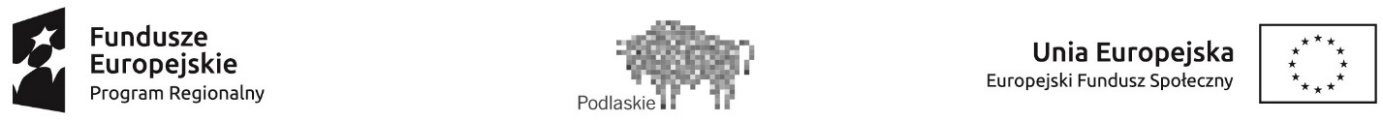 Projekt partnerski pn. „Program 30+” realizowanyw ramach Regionalnego Programu Operacyjnego Województwa Podlaskiego na lata 2014-2020współfinansowany ze środków Europejskiego Funduszu  SpołecznegoUmowa nr UDA-RPPD.02.01.00-20-0135/16-00SPRAWOZDANIE Z PRZEBIEGU STAŻUPana (i) .........................................................................................................................................                                                                  (imię i nazwisko)na stanowisku .............................................................................................................................                                                                   (nazwa stanowiska)w .................................................................................................................................................                                                                 (nazwa organizatora)Nr umowy z organizatorem ……………………………….. z dnia ……………………............................................................                           		 ................................................................(data i podpis bezrobotnego)                                                                          (podpis i imienna pieczątka opiekunabezrobotnego odbywającego staż)................................................................                   			 ....................................................................(data i podpis pracownika powiatowego urzędu pracy 		                  (podpis i imienna pieczątka organizatora)                  przyjmującego kartę)Okres stażuOkres stażuRodzaj  odbywanych  zajęć  w  okresie   stażu od doUzyskane kwalifikacje lub umiejętności zawodoweUzyskane kwalifikacje lub umiejętności zawodoweUzyskane kwalifikacje lub umiejętności zawodowe